               Syndicat Force Ouvrière FINANCES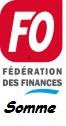                                                                       Section locale FO FINANCES 80                                                                   DDFiP de la Somme 80000 AMIENSCOMPTE RENDU CHSCT DU 13/02/2018.La réunion a été présidée par le Directeur départemental des Finances Publiques de  la Somme, Mr Garagnon. Outres les représentants des différentes organisations syndicales, étaient présents l’Inspecteur Santé et Sécurité au Travail (ISST) et cette fois le médecin de prévention.Dans un premier temps une liminaire élaborée en intersyndicale a été lue par le secrétaire du CHSCT (Celle-ci est jointe au présent compte-rendu). Elle n’a guère suscité de commentaire de la part de la direction.Puis la séance a commencé par l’approbation, à l’unanimité, des procès-verbaux de la réunion du 16 novembre 2017 et de celle du 20 décembre 2017.Les travaux ont tout d’abord porté sur la mission réalisée par l’ISST au Service facturier sur le site d’Amiens-Vidame.Cette mission a dégagé un certain nombre de recommandations de la part de l’ISST :-1 La vérification des portes coupe-feu  et leur mise aux normes, s’il se doit, par un organisme agréé.Un devis a été demandé à la Société Véritas pour une intervention au cours du 1er semestre 2018.-2 Concernant les évacuations en cas d’incendie, un emplacement d’attente sécurisé devrait être créé au cours de la même période. -3 Un devis a été demandé pour équiper les ouvrants de stores à lamelles pour limiter les reflets sur les écrans (prise en charge possible par le CHSCT).-4 L’espace de travail des agents du pôle Finances a été optimisé et les postes de travail mieux installés par rapport à la lumière naturelle. A la mi-janvier les travaux étaient réalisés (réinstallation des postes de travail et des perches électriques, retrait du mobilier inutilisé, transfert des n° de tél aux emplacement des agents).-5 Des problèmes en matière d’éclairage, d’ambiance phonique ont été signalés mais en partie réglés par la nouvelle installation des agents. Des lampadaires adaptés et financés par le CHSCT ont été installés,  des nouveaux stores à lamelles devant être installés au 30/04/2018.     Pour ce qui est de l’aération et la ventilation, un devis sera établi pour le nettoyage et la réfection de la VMC, opération probablement prise en charge par le CHSCT, au cours du 1er trimestre 2018.Vos représentants FO Finances 80 seront vigilants quant à la mise en place effective de ces préconisations.L’activité du CHSCT durant l’année 2017, a fait l’objet d’un bilan exposé par Olivier Rader, Secrétaire-animateur du CHSCT de la Somme. Outre 5 réunions plénières, 2 groupes de travail et 3 visites de délégation, une enquête a été menée sur un accident de service, une saisine du ministre par l’Inspection du travail a eu lieu et 10 avis du CHSCT ont été rendus. En ce qui concerne les crédits alloués au CHSCT, 99,97%  en ont été utilisés pour l’amélioration des conditions de travail de chacun d’entre nous. N’hésitez pas à nous contacter si besoin.L’avis du CHSCT a enfin été demandé sur le projet immobilier de la DDFIP80 suite à l’implantation d’un Centre de Contact (C C) sur le site d’Amiens-Rollin, au 01er septembre 2018.A notre demande, vos représentants FO Finances 80 ont participé vendredi 9 février 2018 à une visite des services du site Rollin, dans le cadre du CHSCT, pour recueillir les avis et propositions des agents concernés par les restructurations de services liées à l’implantation du C C. Cette journée à été riche en enseignements et nous en remercions les agents du site.Lors de la séance du CHSCT de ce jour, nous avons attentivement écouté les propositions de la Direction, qui semblait ouverte à d’éventuels aménagements du projet. Que nenni !!!Le projet présenté par la Direction s’avère réellement incomplet ! ne tenant aucun compte des réalités du terrain ! conditions d’installation des agents, archives, circulation à l’intérieur des services impactés … rien n’a été réfléchi pour assurer des conditions de travail décentes aux personnels concernés !Par ailleurs les plans qui nous ont été fournis pour mener cette étude étaient faux : rien n’était à l’échelle, … notamment pour l’aménagement du niveau R+2, où doivent se trouver le C C et le SIP d’Amiens S-O.Ce dernier devant intégrer, sur le plateau actuel, les 5 agents des secteurs fonciers d’Amiens S-O et Montdidier, le comptable et les 2 adjoints  ... avec un chausse-pied sans doute, à moins qu’on ne pousse les murs.Toute proposition de notre part pour modifier ces réorganisations était balayée par la direction, nous rétorquant, notamment, que ce n’était pas le moment. En fait le projet présenté était initié par la DGFiP et verrouillé par celle-ci. Seul importe le C C, vitrine de la DGFiP, au détriment des autres services ! Par conséquent, devant l’avancée complètement stérile de nos échanges avec la direction, vos représentants FO Finances 80 ont jugé qu’il était impossible d’émettre un avis.Nous avons donc décidé de quitter la séance en cours de réunion. Une nouvelle étude sérieuse de ce dossier s’impose. Les conditions de travail des personnels concernés doivent être une priorité !FO Finances 80 tient à affirmer son soutien aux agents des services concernés par cette restructuration, et s’engage toujours à les défendre équitablement et de manière inconditionnelle, dans l’avancée de ce dossier. FO Finances 80 rappelle qu’il est favorable à l’implantation de ce Centre de Contact. Il y a des emplois à la clé. Nous nous donnons la mission de veiller à ce que les agents de ce futur centre de contact et ceux des services impactés par son implantation, puissent trouver les meilleures conditions de travail possible.Vos élus FO Finances en CHSCT :Chantal BLONDIN Sylviane JOURDIN, Raymond JANCZAK,Olivier BLONDIN, Emmanuel CHASSAGNE , Frantz LARCHETIls restent bien sûr à votre entière disposition pour vous apporter aide et assistance pour tout problème que vous pourriez rencontrer.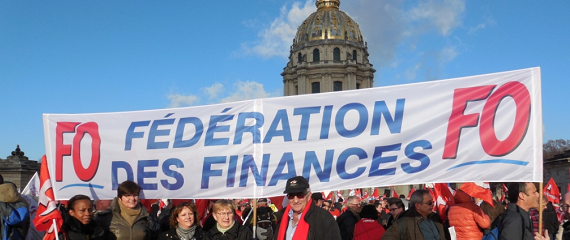 